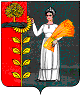 РОССИЙСКАЯ  ФЕДЕРАЦИЯСОВЕТ ДЕПУТАТОВ СЕЛЬСКОГО ПОСЕЛЕНИЯ ПУШКИНСКИЙ СЕЛЬСОВЕТ ДОБРИНСКОГО МУНИЦИПАЛЬНОГО РАЙОНАЛИПЕЦКОЙ ОБЛАСТИ82-я сессия V - созываРЕШЕНИЕ23.04.2020                              с. Пушкино                              №  237-рсО внесении изменений в Положение о налоге на имущество физических лицна территории сельского поселения Пушкинский сельсоветДобринского муниципального района Липецкой областиРассмотрев Протест прокуратуры Добринского района Липецкой области на Положение «О налоге на имущество физических лиц на территории сельского поселения Пушкинский сельсовет Добринского муниципального района Липецкой области», утвержденное решением Совета депутатов сельского поселения Пушкинский сельсовет Добринского района Липецкой области №101-рс от 26.10.2017, с целью приведения данного положения в соответствие действующему законодательству, руководствуясь Федеральным законом от  06.10.2003 № 131-ФЗ «Об общих принципах организации местного самоуправления в Российской Федерации»,  Налоговым Кодексом РФ, Уставом сельского поселения Пушкинский сельсовет Добринского муниципального района, учитывая решение постоянных комиссий по правовым вопросам, местному самоуправлению и работе с депутатами, Совет депутатов сельского поселения Пушкинский сельсоветРЕШИЛ: 1. Внести изменения в Положение «О налоге на имущество физических лицна территории сельского поселения Пушкинский сельсовет Добринского муниципального района Липецкой области».2. Направить указанный нормативный правовой акт главе сельского поселения Пушкинский сельсовет для подписания и официального обнародования. 3. Настоящее решение вступает в силу со дня его официального обнародования.Председатель Совета депутатовсельского поселенияПушкинский сельсовет                                                     О.И.Леньшина	Приняты Решением Советом депутатов сельского поселения Пушкинский сельсовет от 23.04.2020   №237-рсИзмененияв Положение о налоге на имущество физических лицна территории сельского поселения Пушкинский сельсоветДобринского муниципального района Липецкой областиВнести в пункт 3 Положения «О налоге на имущество физических лиц на территории сельского поселения Пушкинский сельсовет Добринского муниципального района Липецкой области» принятого решением Совета депутатов сельского поселения Пушкинский сельсовет от 26.10.2017г №101-рс следующие изменения:1.1 В таблице в строке пятой столбца"Объект налогообложения"  слова «дачного хозяйства» исключить.